湖北成人教育2018年成人高考专升本高等数学（一）预测真题及答案（四）－、选择题：1～10小题，每小题4分，共40分．在每小题给出的四个选项中，只有－项是符合题目要求的．1．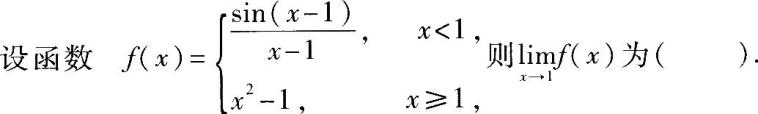 A．0
B．1
C．2 D．不存在2．设f(x)在点x0处连续，则下列命题中正确的是（　　）．A．f(x)在点x0必定可导B．f(x)在点x0必定不可导C．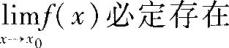 D．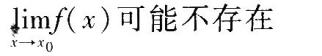 3．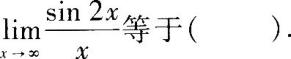 A．2B．1C．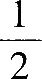 D．04．设函数y＝f(x)的导函数，满足f'(－1)＝0，当x<－1时，f'(x)<0；当x>－1时，f'(x)>0．则下列结论肯定正确的是（　　）．A．x＝－1是驻点，但不是极值点B．x＝－1不是驻点C．x＝－1为极小值点D．x＝－1为极大值点5．设函数f(x)＝2sinx，则f'(x)等于（　　）．A．2sinxB．2cosxC．－2sinxD．－2cosx6．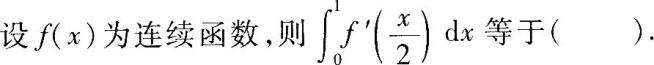 A．f(1)－f(0)B．2[f(1)－f(0)]C．2[f(2)－f(0)]    D．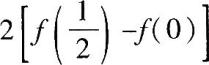 7．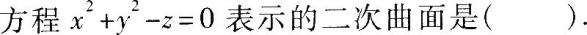 A．椭球面
B．圆锥面
C．旋转抛物面D．柱面          8．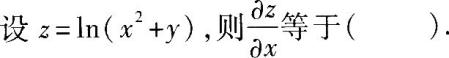 A．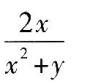 B．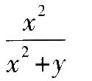 C．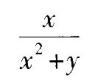 D．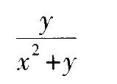 9．为二次积分为（　　）．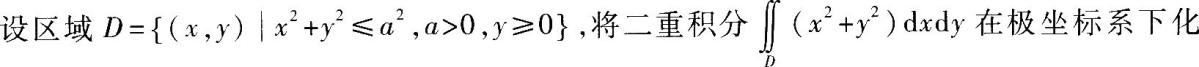 A．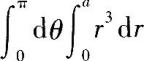 B．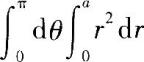 C．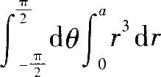 D．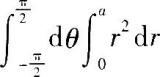 10．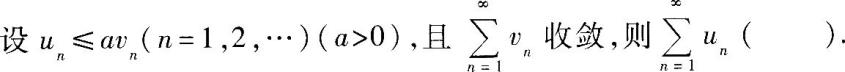 A．必定收敛B．必定发散C．收敛性与α有关D．上述三个结论都不正确二、填空题：11～20小题，每小题4分，共40分．11．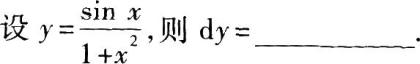 12．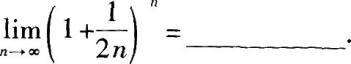 13．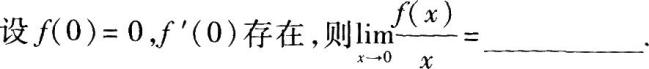 14．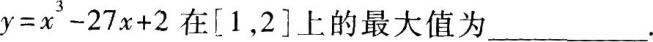 15．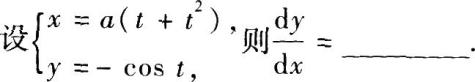 16．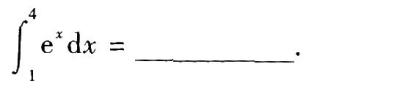 17．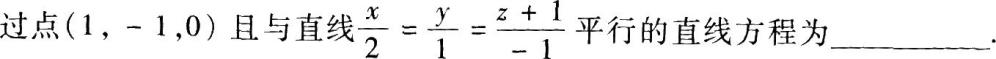 18．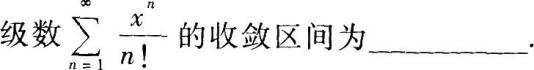 19．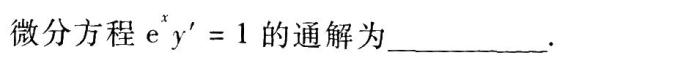 20．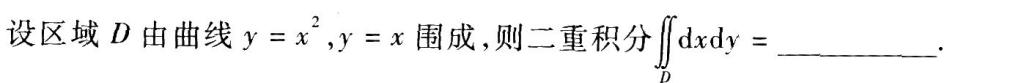 三、解答题：21～28小题，共70分．解答应写出推理、演算步骤．21．(本题满分8分)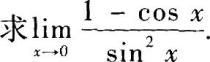 22．(本题满分8分)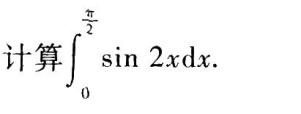 23．(本题满分8分)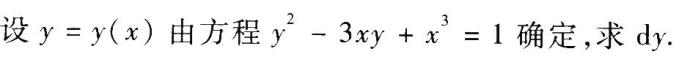 24．(本题满分8分)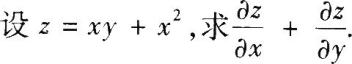 25．(本题满分8分)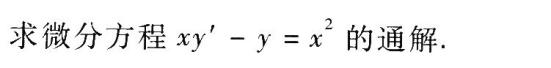 26．(本题满分10分)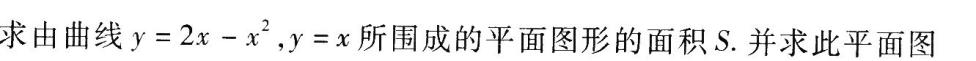 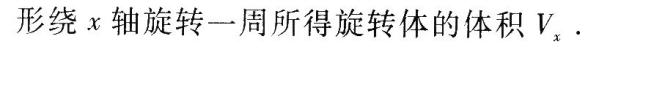 27．(本题满分10分)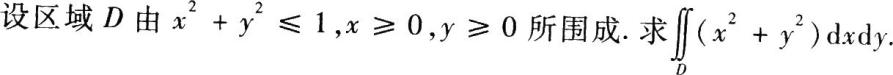 28．(本题满分10分)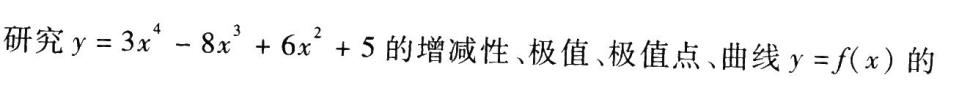 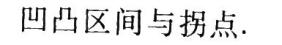 高等数学(－)应试模拟第4套参考答案与解析－、选择题1．【答案】D．【解析】本题考查的知识点为极限与左极限、右极限的关系．由于f(x)为分段函数，点x＝1为f(x)的分段点，且在x＝1的两侧，f(x)的表达式不相同，因此应考虑左极限与右极限．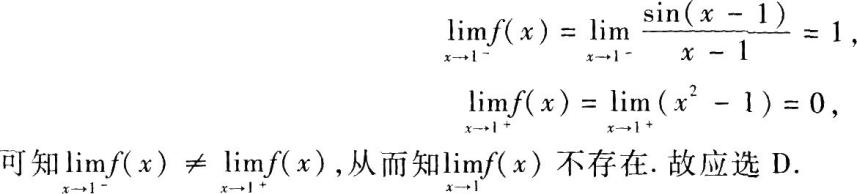 2．【答案】C．【解析】本题考查的知识点为极限、连续与可导性的关系．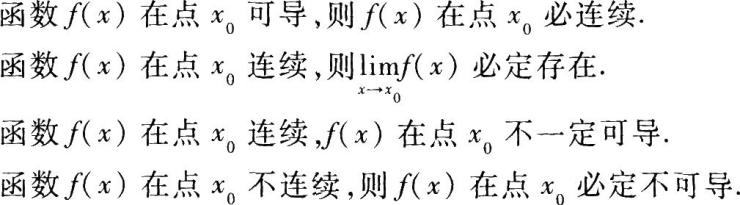 这些性质考生应该熟记．由这些性质可知本例应该选C．3．【答案】D．【解析】本题考查的知识点为重要极限公式与无穷小量的性质．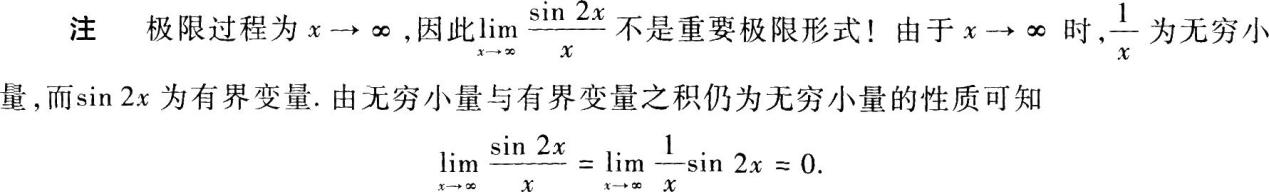 4．【答案】C．【解析】本题考查的知识点为极值的第－充分条件．由f'(－1)＝0，可知x＝－1为f(x)的驻点，当x<－1时f'(x)<0；当x>－1时，f'(x)>1，由极值的第－充分条件可知x＝－1为f(x)的极小值点，故应选C．5．【答案】B．【解析】本题考查的知识点为导数的运算．f(x)＝2sin x，f'(x)＝2(sinx)'≈2cos x．可知应选B．6．【答案】D．【解析】本题考查的知识点为定积分的性质；牛顿－莱布尼茨公式．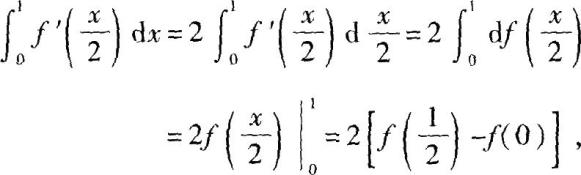 可知应选D．7．【答案】C．【解析】本题考查的知识点为二次曲面的方程．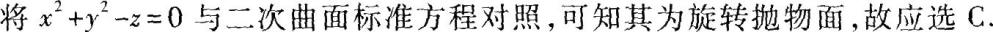 8．【答案】A．【解析】本题考查的知识点为偏导数的计算．由于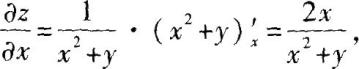 故知应选A．9．【答案】A．【解析】本题考查的知识点为将二重积分化为极坐标系下的二次积分．由于在极坐标系下积分区域D可以表示为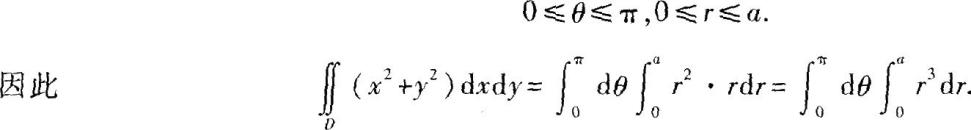 故知应选A．10．【答案】D．【解析】本题考查的知识点为正项级数的比较判别法．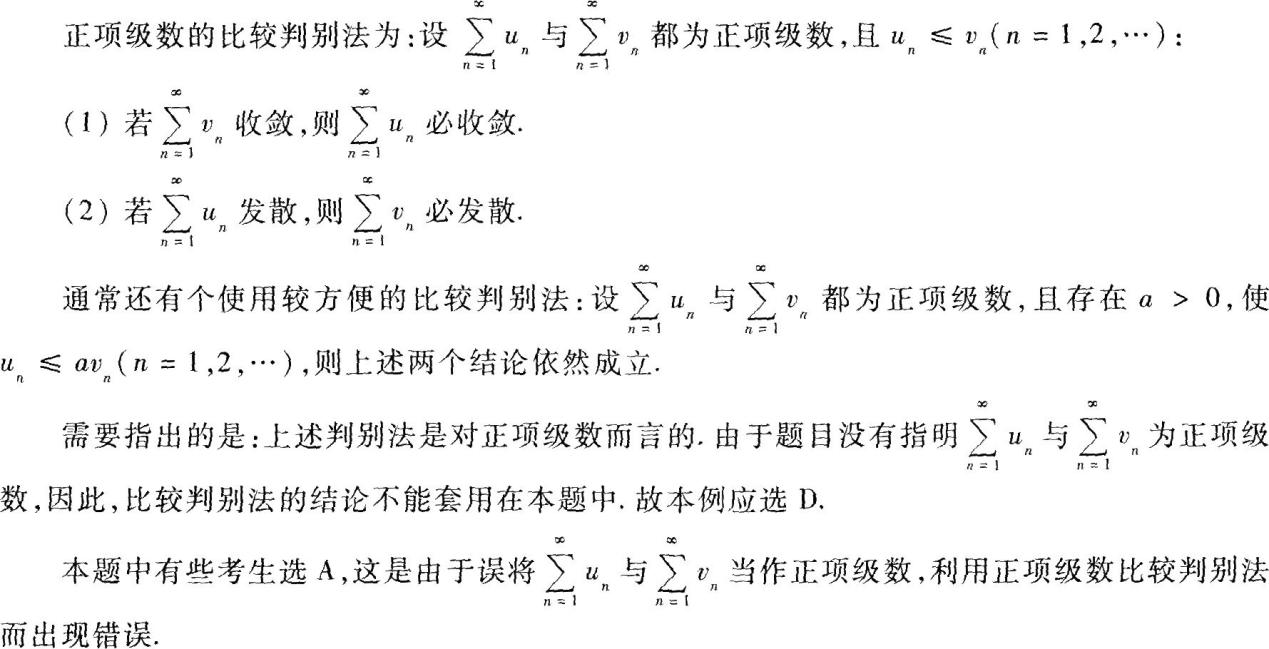 二、填空题11．【参考答案】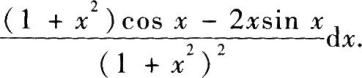 【解析】本题考查的知识点为微分的四则运算．注意若u，v可微，则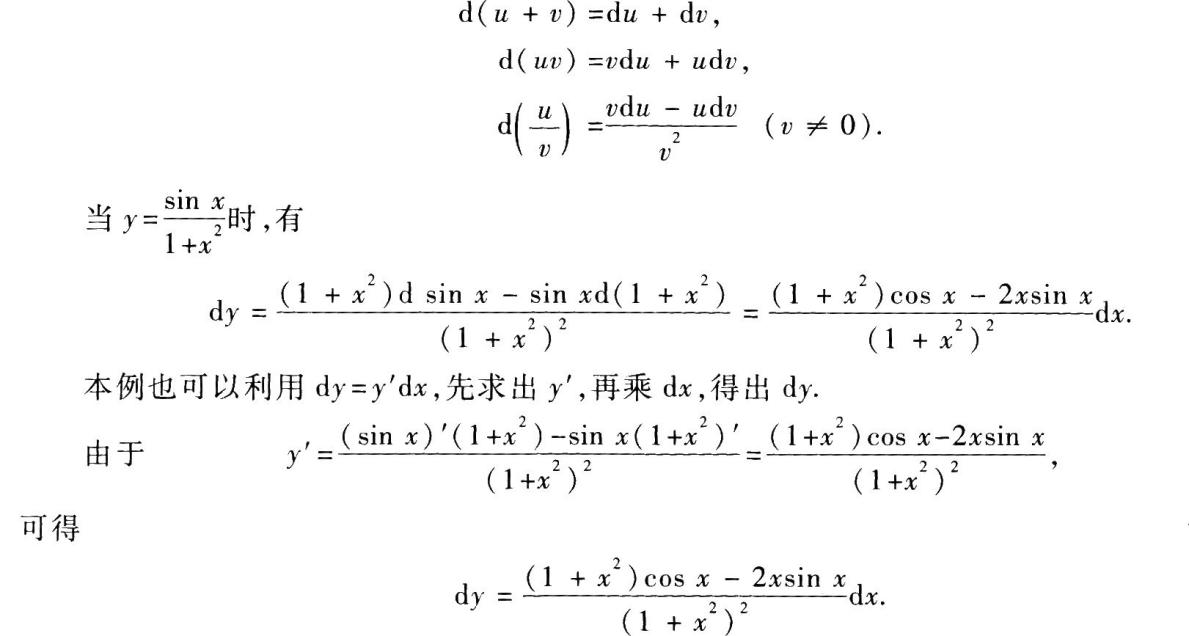 12．【参考答案】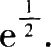 【解析】本题考查的知识点为重要极限公式．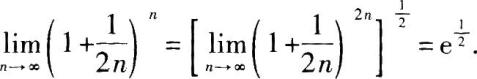 13．【参考答案】f'(0)．【解析】本题考查的知识点为导数的定义．由于f(0)＝0,f'(0)存在，因此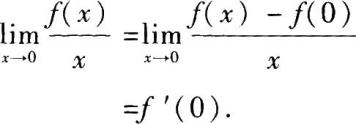 本题如果改为计算题，其得分率也会下降，因为有些考生常常出现利用洛必达法则求极限而导致运算错误：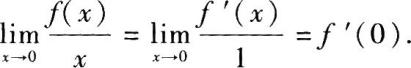 因为题设中只给出f'(0)存在，并没有给出f'(x)(x≠0)存在，也没有给出f'(x)连续的条件，因此上述运算的两步都错误．14．【参考答案】－24．【解析】本题考查的知识点为连续函数在闭区间上的最大值．若f(x)在(a，b)内可导，在[a，b]上连续，常可以利用导数判定f(x)在[a，b]上的最值：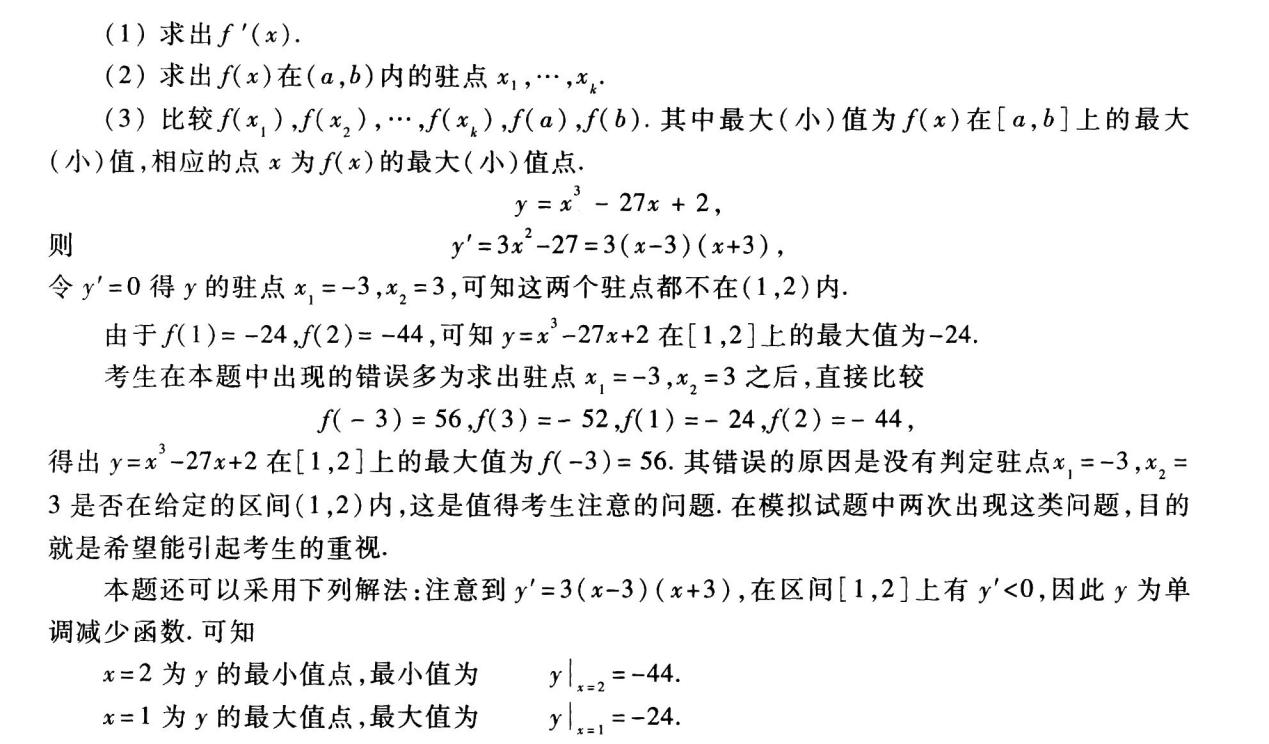 15．【参考答案】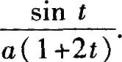 【解析】本题考查的知识点为：参数方程形式的函数求导．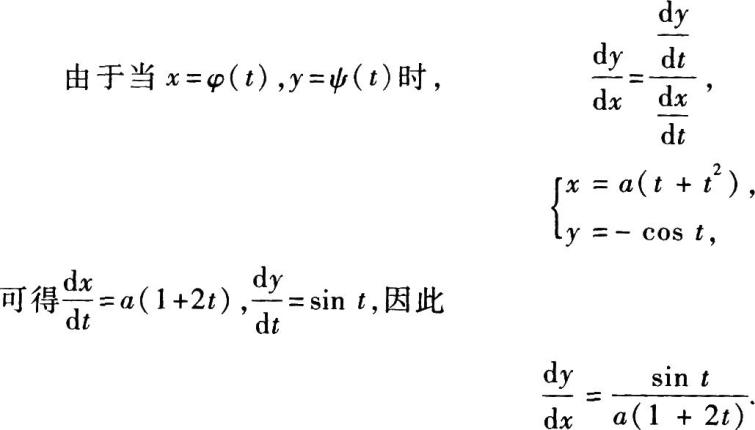 16．【参考答案】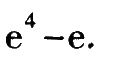 【解析】本题考查的知识点为定积分的基本公式．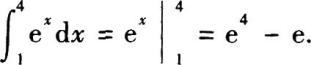 17．【参考答案】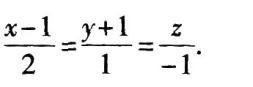 【解析】本题考查的知识点为直线的方程和直线与直线的关系．由于两条直线平行的充分必要条件为它们的方向向量平行，因此可取所求直线的方向向量为(2，1，－1)．由直线的点向式方程可知所求直线方程为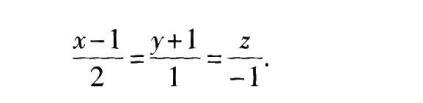 18．【参考答案】(－∞，＋∞)．【解析】本题考查的知识点为求幂级数的收敛区间．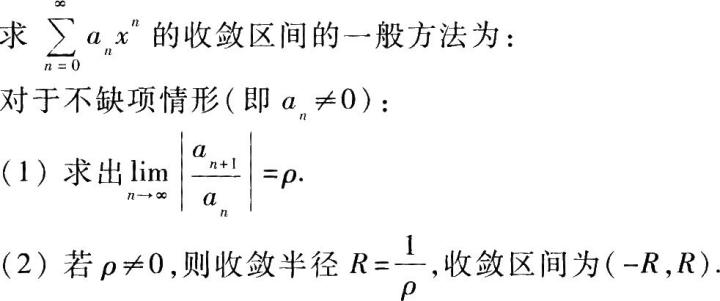 若ρ＝0，则收敛半径R＝＋∞，收敛区间为(－∞，＋∞)．若ρ＝＋∞，则收敛半径R＝0，级数仅在点x＝0收敛．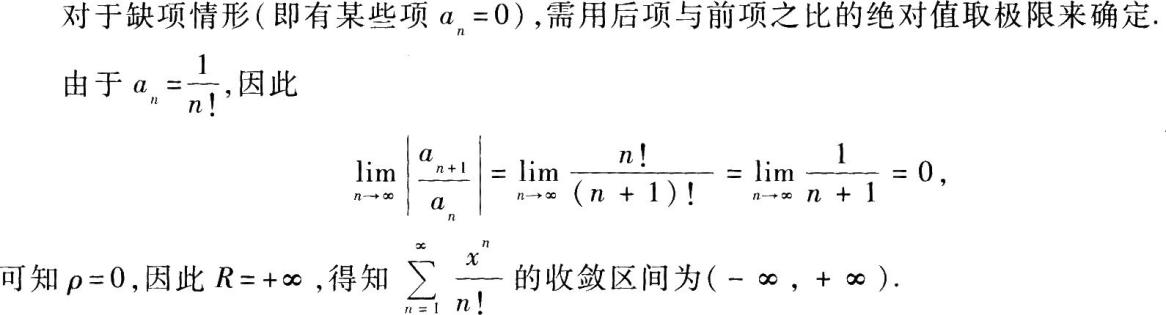 19．【参考答案】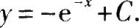 【解析】本题考查的知识点为可分离变量方程的求解．可分离变量方程求解的－般方法为：(1)变量分离；(2)两端积分．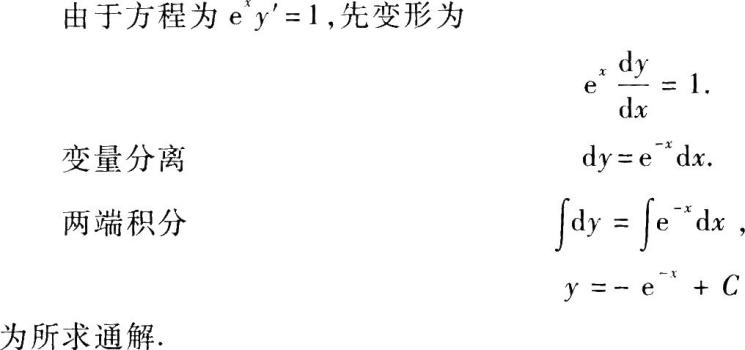 20．【参考答案】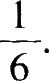 【解析】本题考查的知识点为计算二重积分．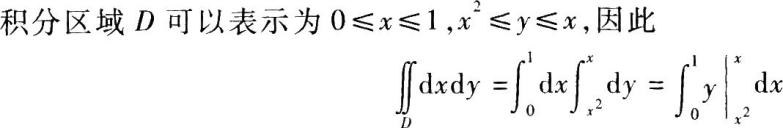 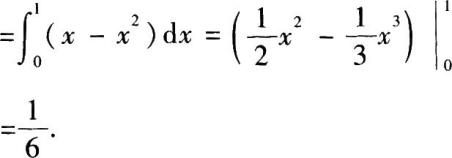 三、解答题21．【解析】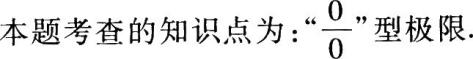 解法1利用等价无穷小量代换．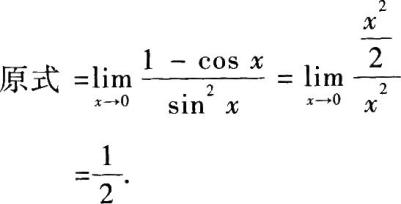 解法2利用洛必达法则．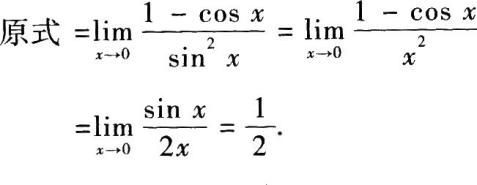 22．【解析】本题考查的知识点为定积分的换元积分法．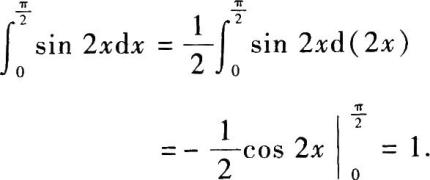 23．【解析】本题考查的知识点为求隐函数的微分．解法1将方程两端关于x求导，可得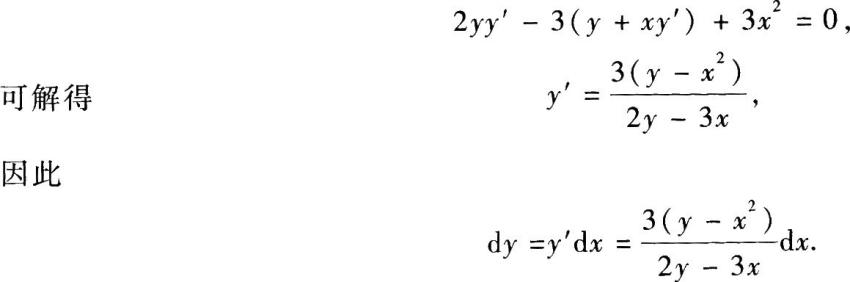 解法2将方程两端求微分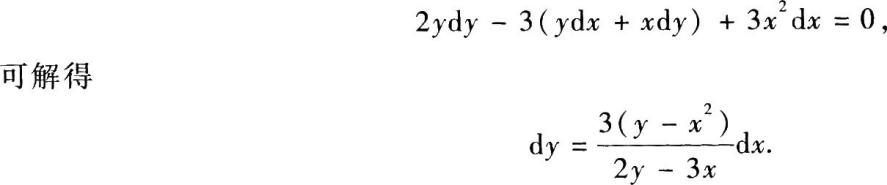 【解题指导】若y＝y(x)由方程F(x，y)＝0确定，求dy常常有两种方法．(1)将方程F(x，y)＝0直接求微分，然后解出dy．(2)先由方程F(x，y)＝0求y'，再由dy＝y'dx得出微分dy．24．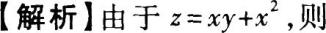 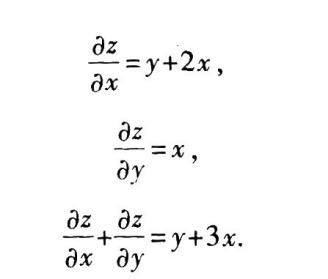 25．【解析】本题考查的知识点为求解－阶线性微分方程．将方程化为标准形式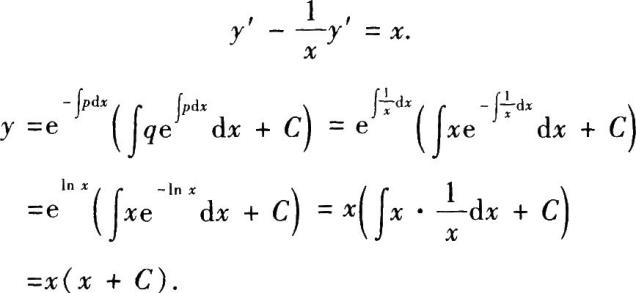 【解题指导】求解－阶线性微分方程常可以采用两种解法：解法1利用求解公式，必须先将微分方程化为标准形式y'＋p(x)y＝q(x)，则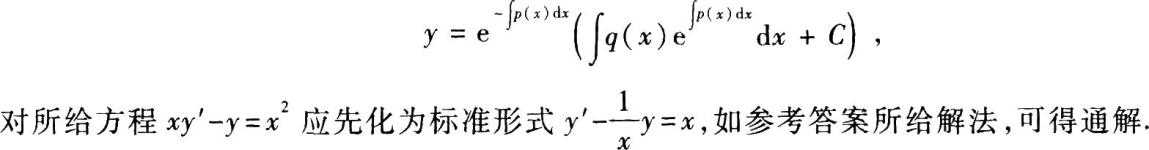 解法2利用常数变易法．原方程相应的齐次微分方程为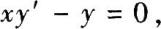 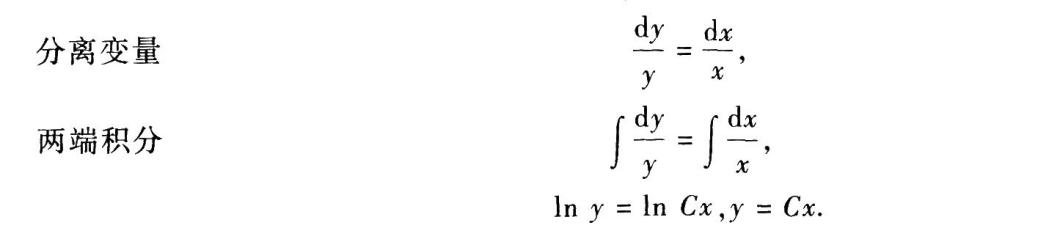 令C＝C(x)，则y＝C(x)x，代入原方程，可得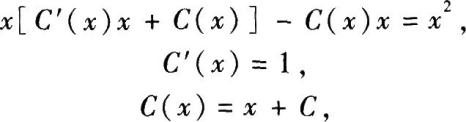 可得原方程通解为y＝x(x＋C)．本题中考生出现的较常见的错误是：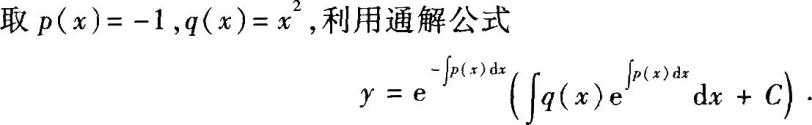 这是由于没有将所给方程化为标准方程而导致的错误．读者应该明确，上述通解公式是标准方程的通解公式．26．【解析】本题考查的知识点为定积分的几何应用：利用定积分表示平面图形的面积；利用定积分求绕坐标轴旋转而成旋转体体积．所给平面图形如图4—1中阴影部分所示，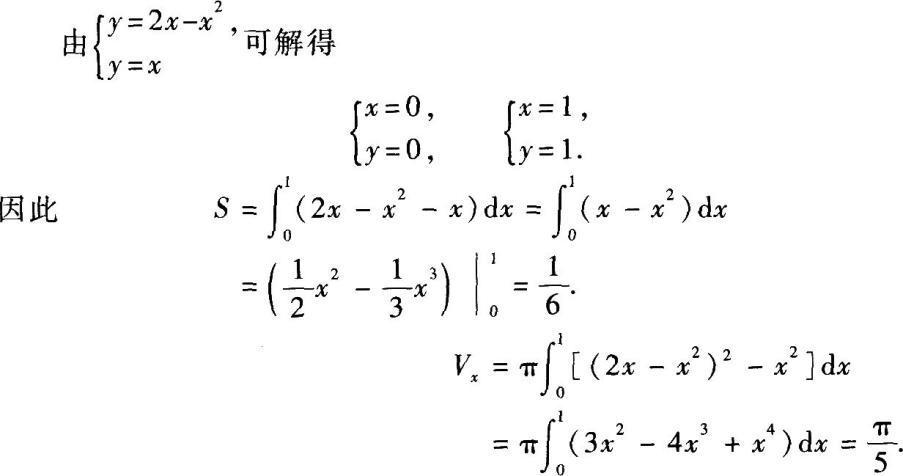 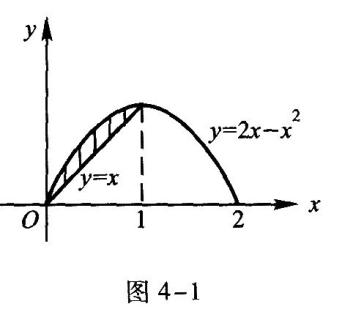 注这是常见的考试题型，考生应该熟练掌握．27．【解析】本题考查的知识点为计算二重积分．将区域D表示为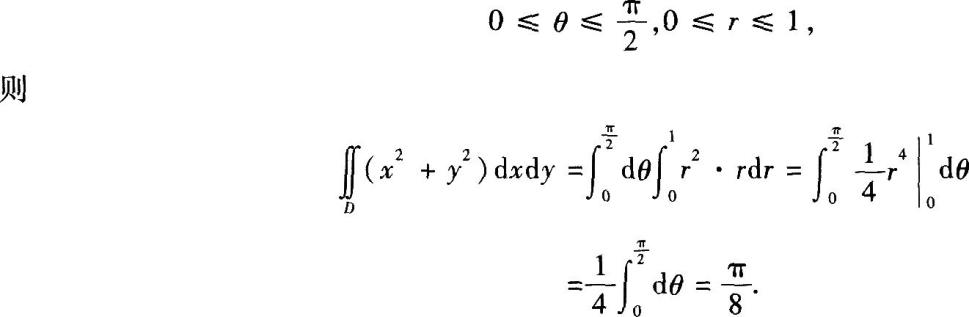 【解题指导】问题的难点在于写出区域D的表达式．本题出现的较常见的问题是不能正确地将区域D表示出来，为了避免错误，考生应该画出区域D的图形，利用图形确定区域D的表达式．与应试模拟第4套第27题相仿，初学者对此常常感到困难．只要画出图来，认真分析－下，就可以写出极坐标系下D的表达式．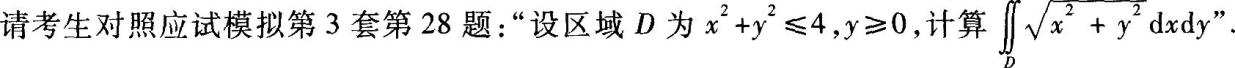 28．【解析】本题考查的知识点为导数的应用．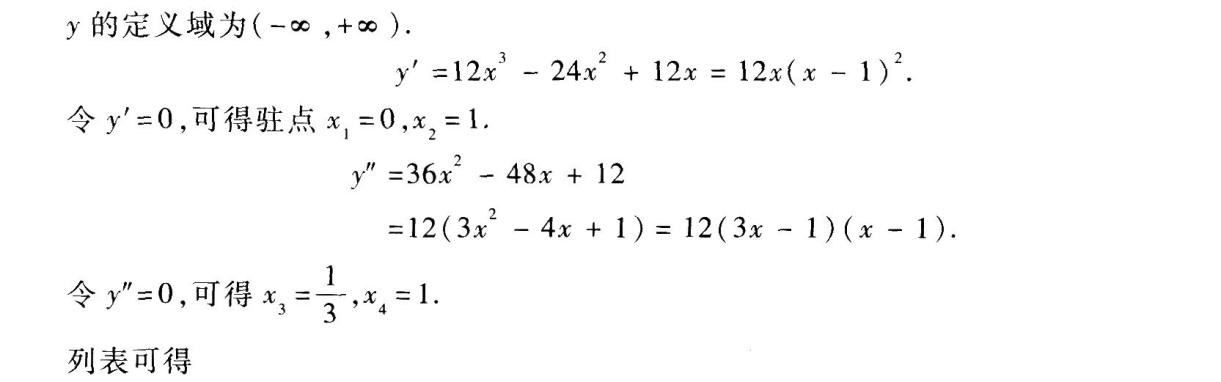 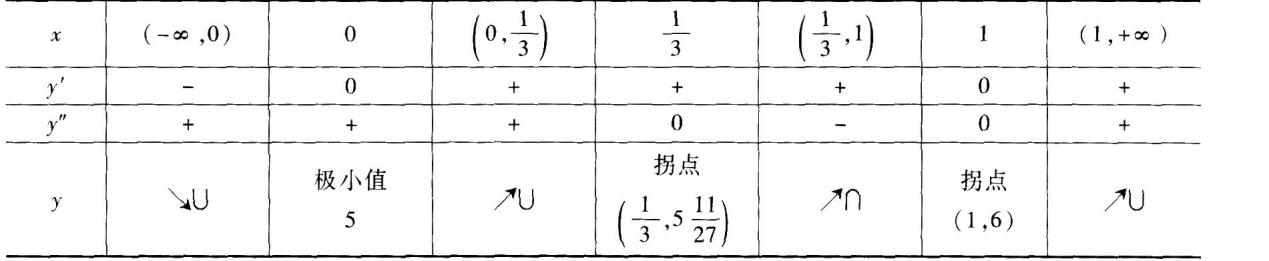 单调增加区间为(0，＋∞)；单调减少区间为(－∞，0)；极小值为5，极小值点为x＝0；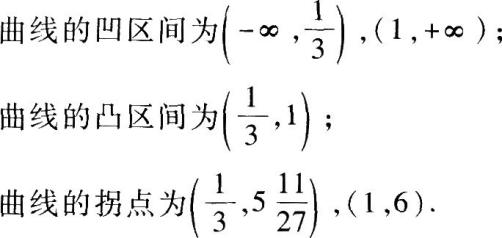 注上述表格填正确，则可得满分．【解题指导】这个题目包含了利用导数判定函数的单调性；求函数的极值与极值点；求曲线的凹凸区间与拐点．